我区招聘岗位表（按省公告，一经聘用，服务期不得少于5年）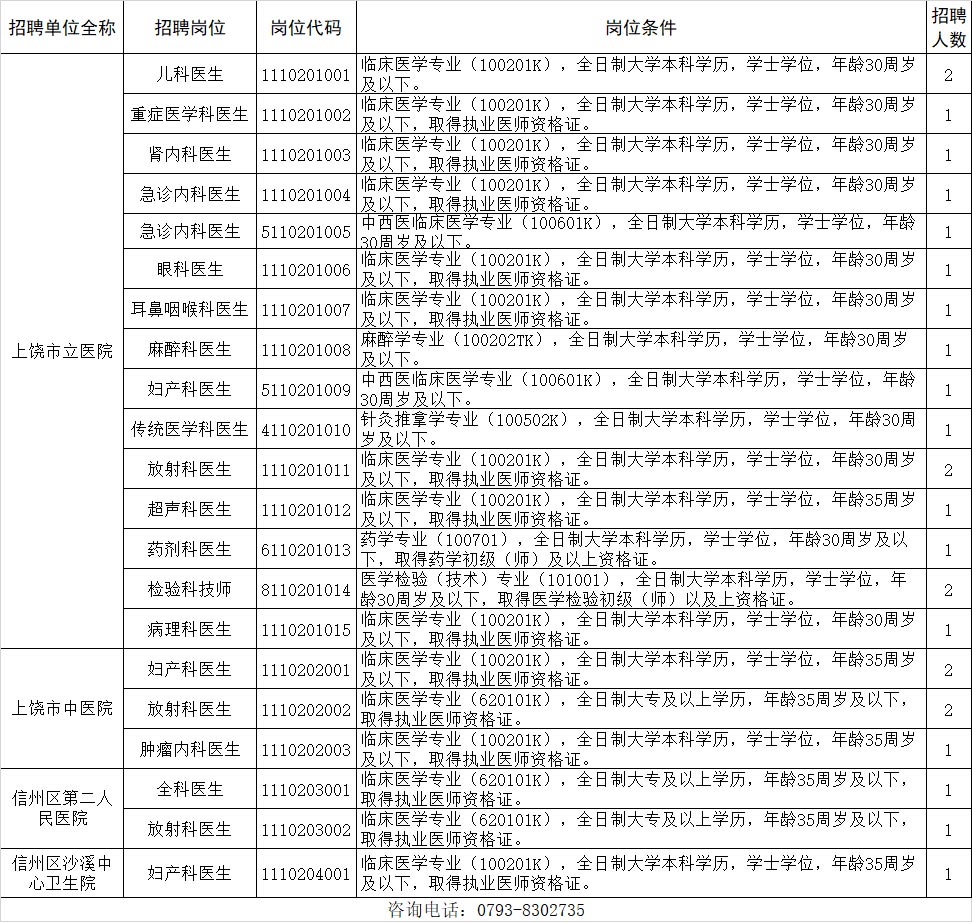 